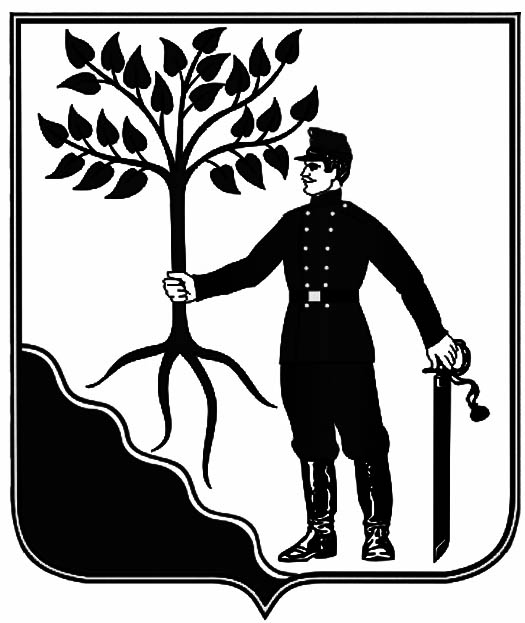 АДМИНИСТРАЦИЯ   НОВОКУБАНСКОГО ГОРОДСКОГО    ПОСЕЛЕНИЯ НОВОКУБАНСКОГО  РАЙОНА   ПОСТАНОВЛЕНИЕ от __04.05.2022__         								  № _441_г. НовокубанскОб Общественном совете при администрации Новокубанского городского поселения Новокубанского районаВ целях обеспечения взаимодействия между администрацией и общественными объединениями, правозащитных, религиозных и иных организаций при общественной оценке деятельности администрации Новокубанского городского поселения Новокубанского района, в соответствии с Федеральным законом от 6 октября 2003 года № 131-ФЗ «Об общих принципах организации местного самоуправления в Российской Федерации» и с Федеральным законом от 21 июля 2014 года № 212-ФЗ «Об основах общественного контроля в Российской Федерации», постановляю:1. Утвердить Положение об Общественном совете при администрации Новокубанского городского поселения Новокубанского района, согласно приложению к настоящему постановлению (прилагается).2. Отделу организационно-кадровой работы администрации Новокубанского городского поселения Новокубанского района (Тарасова) разместить настоящее постановление на официальном сайте администрации Новокубанского городского поселения Новокубанского района http://ngpnr.ru в информационно-телекоммуникационной сети «Интернет».3. Контроль за выполнением настоящего постановления возложить на заместителя главы Новокубанского городского поселения Новокубанского района, начальника отделка муниципального контроля А.Е. Ворожко.4. Постановление вступает в силу со дня его опубликования в информационном бюллетене «Вестник» Новокубанского городского поселения Новокубанского района и подлежит размещению на сайте администрации Новокубанского городского поселения Новокубанского района.Глава Новокубанского городского поселения Новокубанского районаП.В. МанаковПриложениеУТВЕРЖДЕНОпостановлением администрации Новокубанского городского поселения Новокубанского районаот 12.05.2022 г. № 468ПОЛОЖЕНИЕоб Общественном совете при администрации Новокубанского поселения Новокубанского районаГлава 1. Общие положения1.1. Настоящее Положение определяет задачи, функции, права, срок полномочий и порядок деятельности Общественного совета при администрации Новокубанского городского поселения Новокубанского района (далее - Общественный совет).1.2. Общественный совет является постоянно действующим консультативно-совещательным органом при администрации Новокубанского городского поселения Новокубанского района (далее - местная администрация) и работает на общественных началах.1.3. Решения Общественного совета носят рекомендательный характер.1.4. Для осуществления возложенных полномочий Общественный совет имеет бланк установленного образца со своим наименованием                    (приложение № 1).1.5. Общественный совет в своей деятельности руководствуется Конституцией Российской Федерации, федеральными конституционными законами, федеральными законами, иными нормативными правовыми актами Российской Федерации, законами Краснодарского края, иными нормативными правовыми актами Краснодарского края, Новокубанского городского поселения Новокубанского района и настоящим Положением.1.6. Внесение изменений в настоящее Положение осуществляется решением Общественного совета и состав Общественного совета утверждается постановлением администрации Новокубанского городского поселения Новокубанского района.Глава 2. Основные задачи и функции Общественного совета2.1. Основными задачами Общественного совета являются:обеспечение взаимодействия местной администрацией с общественными объединениями (за исключением политических партий), правозащитными, религиозными и иными организациями, осуществляющими деятельность на территории Новокубанского городского поселения Новокубанского района (далее - общественные объединения, Новокубанского городского поселение Новокубанского района), жителями Новокубанского городского поселения Новокубанского района (далее - жители);учет потребностей и интересов жителей, общественных объединений при реализации полномочий местной администрации по решению вопросов местного значения;привлечение жителей и представителей общественных объединений к решению вопросов местного значения;обеспечение учета общественного мнения, предложений и рекомендаций жителей, общественных объединений при принятии решений местной администрации;выработка рекомендаций по наиболее важным вопросам деятельности администрации Новокубанского городского поселения;осуществление общественного контроля за деятельностью местной администрации.2.2. В соответствии с возложенными на него задачами Общественный совет осуществляет следующие функции:выдвижение и поддержку гражданских инициатив, направленных на реализацию полномочий местной администрацией по решению вопросов местного значения;подготовку предложений местной администрации по вопросам повышения эффективности ее деятельности;обсуждение проектов общественно значимых нормативных правовых актов местной администрации;организацию и проведение общественного мониторинга, общественной экспертизы, общественной проверки, общественных обсуждений, общественных (публичных) слушаний;изучение и обобщение общественного мнения по наиболее важным для жителей вопросам, содействие в определении основных приоритетов социальной политики;информирование местной администрации об общественном мнении населения по важнейшим вопросам местного значения;осуществление иных функций в целях реализации задач, возложенных на Общественный совет настоящим Положением.Глава 3. Формы осуществления общественного контроля3.1. Общественный контроль осуществляется в формах:общественного мониторинга;общественной проверки;общественной экспертизы;в иных формах, не противоречащих Федеральному закону                       от 21.07.2014 года № 212-ФЗ «Об основах общественного контроля в Российской Федерации», а также в таких формах взаимодействия институтов гражданского общества с государственными органами и органами местного самоуправления, как общественные обсуждения, общественные (публичные) слушания и другие формы взаимодействия.3.2. Общественный контроль может осуществляться одновременно в нескольких формах.3.3. Порядок осуществления общественного контроля в формах, указанных в пункте 1 настоящей главы, определяется Федеральным законом от 21.07.2014 № 212-ФЗ «Об основах общественного контроля в Российской Федерации», другими федеральными законами с учётом положений законов Краснодарского края и настоящего Положения.3.4. Общественный мониторинг может быть организован общественным советом при администрации Новокубанского городского поселения Новокубанского района.3.5. Общественная проверка организуется общественным советом в случаях, которые предусмотрены федеральными законами.3.6. Общественная экспертиза актов, проектов актов, документов и других материалов администрации Новокубанского городского поселения Новокубанского района проводится по инициативе главы  Новокубанского городского поселения Новокубанского района.Общественная экспертиза действий (бездействия) должностных лиц администрации Новокубанского городского поселения Новокубанского района проводится по инициативе должностных лиц, к полномочиям которых отнесено осуществление действия (бездействие).Если проведение общественной экспертизы в соответствии с федеральным законодательством является обязательным, организатор общественной экспертизы может привлечь на общественных началах к проведению общественной экспертизы специалиста в соответствующей области знаний (общественного эксперта) либо сформировать экспертную комиссию. Экспертная комиссия формируется из общественных экспертов, имеющих соответствующее образование и квалификацию в различных областях знаний.Отбор кандидатур для включения в состав общественных экспертов осуществляется организатором общественной экспертизы на основании сведений, предоставленных научными и (или) образовательными организациями, общественными объединениями и иными негосударственными некоммерческими организациями, а также на основании сведений, размещенных на личных страницах общественных экспертов в информационно-телекоммуникационной сети "Интернет".Общественная экспертиза может проводиться путём направления извещения о ее начале и материалов об объекте экспертизы в адрес общественных экспертов и (или) размещения извещения и материалов на официальном интернет -портале администрации Новокубанского городского поселения Новокубанского района.3.7. Общественные обсуждения и общественные (публичные) слушания в форме общественного контроля проводятся по инициативе общественных советов или в случаях, предусмотренных законодательством Российской Федерации.Порядок проведения общественного обсуждения устанавливается его организатором и должен предусматривать опубликование извещения о начале общественного обсуждения с информацией о сроках и порядке проведения общественного обсуждения, а также всех имеющихся материалов рассматриваемого вопроса не менее чем за десять рабочих дней до проведения общественного обсуждения на официальном сайте администрации Новокубанского городского поселения Новокубанского района.3.8. Порядок посещения администрации Новокубанского городского поселения Новокубанского района  при осуществлении общественного мониторинга, общественной проверки, общественной экспертизы по инициативе общественного совета устанавливается статьей 8 Закона Краснодарского края от 25.12.2015 № 3305-КЗ «Об общественном контроле в Краснодарском крае».В случае если инициатива посещения администрации Новокубанского городского поселения Новокубанского района исходит от главы Новокубанского городского поселения Новокубанского района  предельное количество посещений не устанавливается.3.9. Определение и обнародование результатов общественного контроля осуществляется в порядке, установленном статьей 26 Федерального закона от 04.04.2005 № 32-ФЗ «Об Общественной палате Российской Федерации».Глава 4. Порядок учёта итоговых документов по результатам общественного контроля4.1. По результатам осуществления общественного контроля подготавливается итоговый документ, который направляется в администрацию Новокубанского городского поселения Новокубанского района.4.2. Итоговый документ, подготовленный по результатам общественного контроля, подлежит обязательной регистрации в день поступления.4.3. Итоговый документ, подготовленный по результатам общественного контроля, предмет которого не относится к компетенции администрации Новокубанского городского поселения Новокубанского района, направляется в течение семи дней со дня регистрации в соответствующий орган или организацию, к компетенции которых относится предмет общественного контроля, с уведомлением субъекта общественного контроля, направившего итоговый документ, о его переадресации.4.4. В случае, если предмет общественного контроля относится к компетенции нескольких органов и организаций, копии итогового документа, подготовленного по результатам общественного контроля, в течение семи дней со дня регистрации направляются во все соответствующие органы и организации с уведомлением об этом субъекта общественного контроля, направившего итоговый документ.4.5. О результатах рассмотрения итогового документа, подготовленного по результатам общественного контроля, соответствующие субъекты общественного контроля информируются не позднее тридцати дней со дня его регистрации, а в случаях, не терпящих отлагательства, - незамедлительно.4.6. Органы и организации в пределах полномочий учитывают предложения, рекомендации и выводы, содержащиеся в итоговых документах, подготовленных по результатам общественного контроля, в следующих случаях:1) если предложения и рекомендации направлены на защиту прав и свобод человека и гражданина, прав и законных интересов общественных объединений и иных негосударственных некоммерческих организаций, обоснованы и не противоречат нормативным правовым актам Российской Федерации, нормативным правовым актам Краснодарского края, муниципальным нормативным правовым актам;2) если в течение одного календарного года по одному и тому же вопросу общественного контроля два и более субъекта общественного контроля представят одинаковые предложения и рекомендации, не противоречащие нормативным правовым актам Российской Федерации, нормативным правовым актам Краснодарского края, муниципальным нормативным правовым актам.Глава 5. Права Общественного совета5.1. Общественный совет для решения возложенных на него задач вправе:принимать решения рекомендательного характера по вопросам общественного и социально-экономического развития Новокубанского городского поселения;запрашивать в установленном порядке у органов государственной власти, органов местного самоуправления, организаций информацию, необходимую для работы Общественного совета;приглашать на свои заседания представителей администрации, общественных и иных негосударственных некоммерческих организаций, а также отдельных специалистов и экспертов при обсуждении вопросов, решение которых входит в их компетенцию;делегировать своих членов (представителей) для участия в заседаниях, коллегиях, совещаниях, комиссиях при рассмотрении целевых программ и программ экономического и социального развития Новокубанского городского поселения;осуществлять общественный контроль за реализацией программ экономического и социального развития Новокубанского городского поселения;создавать постоянные и временные комиссии и рабочие группы по основным направлениям деятельности Общественного совета;организовывать и проводить семинары, конференции, заседания «круглых столов» и другие мероприятия.Глава 6. Порядок формирования состава Общественного совета6.1. Порядок и сроки формирования Общественного совета устанавливаются настоящим Положением.6.2. Общественный совет формируется сроком на 2 (два) года в количестве 10 членов.6.3. Правом на выдвижение кандидатов в члены Общественного совета обладают инициативные группы граждан, органы территориального общественного самоуправления Новокубанского городского поселения, некоммерческие организации, общественные объединения, в том числе религиозные, а также граждане в порядке самовыдвижения.6.4. В состав Общественного совета включаются граждане Российской Федерации: представители общественности, некоммерческих организаций, профессиональных сообществ, средств массовой информации, независимые эксперты и иные лица, выразившие согласие на участие в деятельности Общественного совета.6.5. В состав Общественного совета не могут входить лица, замещающие государственные должности Российской Федерации и субъектов Российской Федерации, должности государственной службы Российской Федерации и субъектов Российской Федерации, лица, замещающие муниципальные должности и должности муниципальной службы, а также лица, замещающие выборные должности в органах местного самоуправления, лица, признанные недееспособными на основании решения суда, лица, имеющие непогашенную или неснятую судимость, лица, имеющие двойное гражданство.6.6. К выдвижению кандидатов в члены Общественного совета не допускаются следующие общественные объединения и иные некоммерческие организации:некоммерческие организации, зарегистрированные в установленном законодательством порядке менее чем за 1 (один) год до дня объявления о процедуре образования Общественного совета либо истечения срока полномочий членов Общественного совета действующего состава;политические партии;некоммерческие организации, которым в соответствии с Федеральным законом от 25 июля 2002 года № 114-ФЗ «О противодействии экстремистской деятельности» вынесено предупреждение в письменной форме о недопустимости осуществления экстремистской деятельности, - в течение              1 (одного) года со дня вынесения предупреждения, если оно не было признано судом незаконным;некоммерческие организации, деятельность которых приостановлена в соответствии с Федеральным законом от 25 июля 2002 года № 114-ФЗ             «О противодействии экстремистской деятельности», если решение             о приостановлении не было признано судом незаконным.6.7. В целях формирования состава Общественного совета на официальном сайте администрации Новокубанского городского поселения Новокубанского района в информационно-телекоммуникационной сети Интернет размещается уведомление о начале процедуры образования Общественного совета не позднее, чем за 3 (три) месяца до истечения срока полномочий членов Общественного совета. Уведомление размещается на срок 10 (десять) календарных дней. Уведомление содержит следующую информацию:порядок формирования Общественного совета;срок и способы для направления предложений по кандидатам в члены Общественного совета;условия выдвижения и документы, необходимые для рассмотрения в качестве кандидата в члены Общественного совета;требования, предъявляемые к кандидатам в члены Общественного совета;количество членов Общественного совета.6.8. Кандидаты в члены Общественного совета представляют в администрацию в установленный срок следующие документы в соответствии с требованиями, установленными в уведомлении:заявление о включении в состав Общественного совета по форме согласно приложению № 2 к настоящему Положению;анкету кандидата для включения в состав Общественного совета по форме согласно приложению № 3 к настоящему Положению;документы, подтверждающие выдвижение от некоммерческих организаций или инициативных групп (протоколы), при их наличии;копию паспорта.6.9.Состав Общественного совета утверждается постановлением администрации, которое размещается на официальном сайте администрации Новокубанского городского поселения Новокубанского района в информационно-телекоммуникационной сети Интернет.6.10. Полномочия члена Общественного совета прекращаются досрочно в порядке, предусмотренном Регламентом Общественного совета, в случае:6.10.1. Подачи им заявления о выходе из состава Общественного совета.6.10.2. Признания его недееспособным, безвестно отсутствующим или объявления умершим на основании решения суда, вступившего в законную силу.6.10.3. Смерти члена Общественного совета.6.10.4. Вступления в законную силу вынесенного в отношении него обвинительного приговора суда.6.10.5. Избрания депутатом Государственной Думы Федерального Собрания Российской Федерации, депутатом законодательного (представительного) органа государственной власти субъекта Российской Федерации, назначения его на государственную должность Российской Федерации, государственную должность субъекта Российской Федерации, муниципальную должность, должность федеральной государственной службы, должность государственной гражданской службы субъекта Российской Федерации, должность муниципальной службы.6.10.6. Прекращения гражданства Российской Федерации, приобретения гражданства иностранного государства.6.10.7. Выезда на постоянное место жительства за пределы территории Новокубанского городского поселения Новокубанского района.6.10.8. Грубого нарушения этических норм.6.10.9. Систематического (более трех раз) неучастия без уважительной причины в заседаниях Общественного совета.6.10.10. Систематического (более двух раз) неисполнения без уважительной причины поручений председателя или заместителя председателя Общественного совета.6.11. Решение о досрочном прекращении полномочий члена Общественного совета в случаях, предусмотренных подпунктами 6.10.1, 6.10.2, 6.10.3, 6.10.4, 6.10.5, 6.10.6, 6.10.7 принимается главой Новокубанского городского поселения Новокубанского района. В случаях, предусмотренных подпунктами 6.10.8, 6.10.9 и 6.10.10 пункта 6.10 настоящего Положения, решение о досрочном прекращении полномочий члена Общественного совета принимается главой Новокубанского городского поселения Новокубанского района на основании представления Общественного совета.В случае досрочного прекращения полномочий хотя бы одного члена Общественного совета новые члены Общественного совета вводятся в его состав в том же порядке, который установлен настоящей главой.6.12. Полномочия члена Общественного совета приостанавливаются на срок и в порядке, которые предусмотрены Регламентом Общественного совета, в случае:предъявления ему в порядке, установленном уголовно-процессуальным законодательством Российской Федерации, обвинения в совершении преступления;назначения ему административного наказания в виде административного ареста;регистрации его в качестве кандидата на должность Президента Российской Федерации, кандидата в депутаты законодательного (представительного) органа государственной власти, кандидата на выборную должность в органе местного самоуправления, доверенного лица или уполномоченного представителя кандидата (политической партии), а также в случае вхождения его в состав инициативной группы по проведению референдума.Глава 7. Организация деятельности Общественного совета7.1. Органами Общественного совета являются:председатель Общественного совета и заместитель председателя Общественного совета;комиссии Общественного совета.7.2. Председатель Общественного совета, заместитель председателя Общественного совета и секретарь Общественного совета избираются из числа членов Общественного совета.Решение об избрании председателя Общественного совета, заместителя председателя Общественного совета и секретаря Общественного совета принимается на заседании Общественного совета большинством голосов от общего числа членов Общественного совета.7.3. Председатель Общественного совета:осуществляет общее руководство деятельностью Общественного совета;ведет заседания Общественного совета;выступает с предложением о проведении внеочередного заседания Общественного совета;организует подготовку заседаний Общественного совета;формирует повестку дня заседания Общественного совета на основании предложений членов Общественного совета и главы Новокубанского городского поселения Новокубанского района;подписывает протоколы заседаний Общественного совета и иные документы Общественного совета;в рамках деятельности Общественного совета дает поручения заместителю председателя, секретарю, членам Общественного совета;представляет Общественный совет в отношениях с органами государственной власти, органами местного самоуправления, некоммерческими организациями, гражданами;осуществляет иные функции, необходимые для обеспечения деятельности Общественного совета.7.4. Заместитель председателя Общественного совета:оказывает содействие председателю Общественного совета в осуществлении возложенных на него функций;выполняет поручения председателя Общественного совета;участвует в подготовке планов работы Общественного совета, формировании состава лиц, приглашаемых на заседание Общественного совета;по поручению председателя Общественного совета выполняет его функции в его отсутствие.7.5. Секретарь Общественного совета:организует подготовку материалов к заседаниям Общественного совета;информирует членов Общественного совета о месте и времени проведения заседания Общественного совета, повестке дня заседания Общественного совета;ведет протоколы заседаний Общественного совета;рассылает членам Общественного совета протоколы заседаний Общественного совета.7.6. В состав комиссий Общественного совета входят члены Общественного совета. В состав рабочих групп Общественного совета могут входить члены Общественного совета, представители некоммерческих организаций, другие граждане.7.7. Члены Общественного совета имеют следующие права и обязанности:обладают равными правами при обсуждении вопросов и голосовании;обязаны лично участвовать в заседании Общественного совета и не вправе делегировать свои полномочия другим лицам;имеют право знакомиться в установленном порядке с документами и материалами по вопросам, вынесенным на обсуждение Общественного совета, на стадии их подготовки, вносить свои предложения, а в случае несогласия с принятым решением высказывать свое мнение по конкретному рассматриваемому вопросу, которое приобщается к протоколу заседания.7.8. Члены Общественного совета имеют удостоверение, изготовленное согласно положению об удостоверении члена Общественного совета при администрации Новокубанского городского поселения Новокубанского района (приложение № 4).7.9. Основной формой деятельности Общественного совета являются заседания.7.10. Заседания Общественного совета проводятся по мере необходимости, но не реже 1 (одного) раза в 3 (три) месяца.7.11. Заседания Общественного совета считаются правомочными, если на них присутствуют более половины членов Общественного совета.7.12. Первое заседание Общественного совета, образованного в правомочном составе, должно быть проведено не позднее чем через 10 (десять) календарных дней со дня его образования или истечения срока полномочий членов Общественного совета действующего состава.7.13. В заседаниях Общественного совета с правом совещательного голоса может участвовать глава Новокубанского городского поселения Новокубанского района или уполномоченное им должностное лицо.7.14. Решения Общественного совета принимаются большинством голосов членов Общественного совета, присутствующих на заседании Общественного совета, если иное не предусмотрено настоящим Положением. При равенстве голосов решающим является голос председательствующего на заседании Общественного совета. Член Общественного совета, не согласный с решением Общественного совета, вправе письменно изложить свое особое мнение. Особое мнение члена Общественного совета прилагается к протоколу заседания Общественного совета.7.15. Решения Общественного совета оформляются протоколом заседания Общественного совета.7.16. Общественный совет ежегодно готовит и направляет главе Новокубанского городского поселения Новокубанского района сводную информацию об итогах своей деятельности.7.17. Информация о решениях Общественного совета, а также ежегодная сводная информация об итогах деятельности Общественного совета подлежат размещению на официальном сайте администрации Новокубанского городского поселения Новокубанского района в информационно-телекоммуникационной сети Интернет. 7.18. Организационно-техническое и (или) информационно-аналитическое обеспечение деятельности Общественного совета осуществляется администрацией.Глава 8. Досрочное прекращение деятельности Общественного советаОбщественный совет может досрочно прекратить свою деятельность на основании решения Общественного совета, принятого на заседании не менее чем двумя третями голосов от установленного состава Общественного совета.В случае досрочного прекращения деятельности Общественного совета новый состав формируется в соответствии с главой 4 настоящего Положения.Глава Новокубанского городского поселения Новокубанского районаП.В. МанаковПриложение № 1к положению об Общественном совете при администрации Новокубанского городского поселения Новокубанского районаФОРМАбланка установленного образцаОБЩЕСТВЕННЫЙ СОВЕТПРИ АДМИНИСТРАЦИИ НОВОКУБАНСКОГО ГОРОДСКОГО  ПОСЕЛЕНИЯ НОВОКУБАНСКОГО РАЙОНАот____________ №_________г.Приложение № 2к положению об Общественном совете при администрации Новокубанского городского поселения Новокубанского районаФОРМАзаявления о включении в состав Общественного советаГлаве ___________ поселения ___________________ района_________________________Заявление (ходатайство)о включении в состав Общественного советапри администрации Новокубанского городского поселения Новокубанского района___________________________________________________________________(наименование организации)ходатайствует о включении в состав Общественного совета при администрации Новокубанского городского  поселения Новокубанского района __________________________________________________________________(фамилия, имя, отчество кандидата)С постановлением администрации Новокубанского городского поселения Новокубанского района «Об Общественном совете при администрации Новокубанского городского  поселения Новокубанского района» ознакомлены.Ограничений, предусмотренных пунктом 4.3 Положения об Общественном совете при администрации Новокубанского городского  поселения  Новокубанского района, нет.Полноту и достоверность сведений гарантируем.Руководитель организации _____________ (__________________)М. П.Дата «____» ______________ _______ г.Глава Новокубанского городского поселения Новокубанского районаП.В. МанаковПриложение № 3к положению об Общественном совете при администрации Новокубанского городского поселения Новокубанского районаФОРМАанкеты кандидата для включения в состав Общественного советаАНКЕТА КАНДИДАТА, выдвигаемого в состав Общественного совета при администрации Новокубанского городского поселения Новокубанского районаРуководитель организации _____________ (___________________)М. П.Глава Новокубанского городского поселения Новокубанского районаП.В. МанаковПриложение № 4к положению об Общественном совете при администрации Новокубанского городского поселения Новокубанского районаПОЛОЖЕНИЕоб удостоверении члена Общественного совета при администрации Новокубанского городского поселения Новокубанского района1. Общие положения1.1. Удостоверение члена Общественного совета при администрации Новокубанского городского поселения Новокубанского района (далее по тексту - удостоверение) является основным документом, подтверждающим личность и полномочия члена Общественного совета при администрации Новокубанского городского поселения Новокубанского района (далее по тексту - член Общественного совета).1.2. Удостоверение члена Общественного совета является документом, дающим право при осуществлении своих полномочий посещать органы местного самоуправления, организации, общественные объединения, находящиеся на территории Новокубанского городского поселения Новокубанского района, по вопросам, связанным с его деятельностью.1.3. Удостоверение за подписью главы Новокубанского городского поселения Новокубанского района вручается на заседании Общественного совета под личную подпись в журнале учета.1.4. Член Общественного совета обязан обеспечить сохранность удостоверения. В случае порчи, утраты удостоверения его замена производится за счет члена Общественного совета на основании личного заявления на имя Председателя Общественного совета.1.5. По истечении срока полномочий удостоверение считается недействительным и остается у члена Общественного совета.2. Описание образца удостоверения2.1. Удостоверение изготавливается в виде книжечки в твердой обложке темно-красного (красного) цвета размером 90 мм x 65 мм.В верхней части лицевой стороны обложки размещаются слова "УДОСТОВЕРЕНИЕ".2.2. На левой внутренней стороне удостоверения расположены:в левой части:герб Краснодарского края;по центру - в четыре строки прописными буквами слова «ОБЩЕСТВЕННЫЙ СОВЕТ ПРИ АДМИНИСТРАЦИИ НОВОКУБАНСКОГО ГОРОДСКОГО ПОСЕЛЕНИЯ НОВОКУБАНСКОГО РАЙОНА»;в левой части внизу - место для фотографии члена Общественного совета размером 30 мм x 40 мм;внизу - слова «Дата выдачи»;ниже  слова «Действительно до___».2.3. На правой внутренней стороне удостоверения расположены:вверху - прописными буквами слова «УДОСТОВЕРЕНИЕ № ___»;по центру - в две строки фамилия, имя и отчество члена Общественного совета, под ними в две строки слова «является членом Общественного совета»;ниже - в две строки «__________ поселения ________ района»;внизу слева в две строки располагаются слова «Глава ________ поселения ___________ района», слева - место для печати, справа - место для подписи.2.4. Фотография и подпись скрепляются печатью.Глава Новокубанского городского поселения Новокубанского районаП.В. МанаковПриложение № 5к положению об Общественном совете при администрации Новокубанского городскогопоселения Новокубанского районаФОРМАзаявления о включении в состав Общественного совета		(для граждан в порядке самовыдвижения)Главе ___________ поселения ___________________ района_________________________от ___________________________________________________________________________Заявление о включении в состав в состав Общественного советапри администрации Новокубанского городского поселения Новокубанского районаЯ,_________________________________________________________________(фамилия, имя, отчество кандидата)прошу включить меня в состав Общественного совета при администрации Новокубанского городского поселения Новокубанского района.С постановлением администрации Новокубанского городского поселения Новокубанского района «Об Общественном совете при администрации Новокубанского городского  поселения Новокубанского района» ознакомлен(а).Ограничений, предусмотренных пунктами 6.5, 6.6. Положения об Общественном совете при администрации Новокубанского городского поселения Новокубанского района, нет.Полноту и достоверность сведений гарантируем.В соответствии с Федеральным законом от 27 июля 2006 года № 152-ФЗ «О персональных данных» даю согласие на обработку всех относящихся ко мне персональных данных, в целях рассмотрения настоящего заявления, принятия и оформления принятого по нему решения сроком на пять лет.Дата «____» ______________ _______ г. _____________/__________________/Глава Новокубанского городского поселения Новокубанского районаП.В. Манаков                       Информационный бюллетень «Вестник Новокубанского городского поселения Новокубанского района»№ 29 от 04.05.2022г. Учредитель: Совет Новокубанского городского поселения Новокубанского районаNСведения о кандидатуре1.ФИО (полностью)2.Дата и место рождения3.Контактная информация (домашний или рабочий адрес, телефон, электронная почта)4.Место работы, должность5.Образование ВУЗ/СУЗ/школа (год окончания); факультет, специальность6.Опыт трудовой деятельности7.Личные достижения8.Профессиональные достижения9.Общественная деятельность (при наличии)Информационный бюллетень «Вестник Новокубанского городского поселения Новокубанского района»Адрес редакции-издателя:352235, Краснодарский край, Новокубанский район, г. Новокубанск, ул. Первомайская, 128.Главный редактор  А. Е. ВорожкоНомер подписан к печати 04.05.2022 в 10-00Тираж 30 экземпляровДата выхода бюллетеня 04.05.2022Распространяется бесплатно